Lieux de travail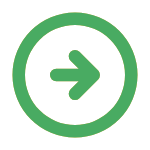 Organisation du travail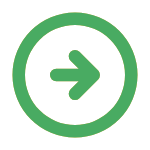 Tâches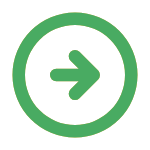 
Outils et équipements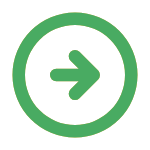 
Produits, matériaux et publics concernés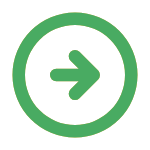 
 Tenue de travail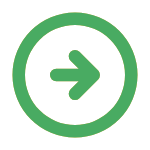 Fiche d'entretien professionnel générée le 28/04/2024 issue de la FMP Conducteur de machine à imprimer, consultable sur le site :
 
https://www.fmppresanse.frCaractéristiques des lieux de travailCommentairesPoints particuliers à rechercherentrepôt et plateforme logistiqueinadaptation des locaux, états des sols (glissants, encombrés, sur plusieurs niveaux…), éclairage inadapté, chauffageaire de stockagechute d'objets, espace de travail avec sol encombréatelier industrielautres :Caractéristiques de l'organisationCommentairesPoints particuliers à rechercherhoraires de travail : à préciserhoraires réguliers de jourpas de nuisance liée à cette caractéristiquetravail au sein d'une équipecontrainte relationnelledélais de livraison à respectertravail sous contrainte de temps imposeetravail de nuittravail de nuit >270h/antravail posté 2x8travail poste 2x8travail postétravail poste 3x8, 5x8, amplitude horaire de travail continue superieure a 10 hautres :Caractéristiques des tâchesCommentairesPoints particuliers à rechercherfaire les réglagesmachines en mouvements, nuisances liées à la simultanéité des tâches, posturealimenter  la machineport de charge (déplacement horizontal)surveiller  la qualité, de la productionactivite demandant une vigilance, une concentration, une attention soutenueeffectuer le nettoyage et entretien courantespace de travail situé en hauteur, postureréaliser un travail de précisioncontrainte visuelleautres :Caractéristiques des outils et équipementsCommentairesPoints particuliers à recherchermachines de grandes dimensionsespace de travail situé en hauteurplaques d'impression, rouleauxchute d'objetschiffonsincendie, chiffons imprégnés (cf produits)lampes UV en imprimerieultraviolet (100 a 400 nm)machines complexes à la fois mécaniques, électriques et électroniquesbruit superieur a 80 dBmachines à cylindremachines en mouvementsmoyens de manutention mécaniques ou électriquesvibration transmise corps entier superieure au seuil d'alerteautres :Caractéristiques des produits utilisés ou des publics concernésCommentairesPoints particuliers à rechercherproduits pour imprimer et reproduiresolvant organique, incendiefeuilles-bobinespapier cartonencreshydrocarbure aromatique et derive, acrylate, solvant organiquepoudres antimaculagegomme vegetale (aerosol de), poussiere organiquecaractères en plombplomb (SIR)autres :Caractéristiques des tenues de travailCommentairesPoints particuliers à recherchercombinaison ou  veste et pantalonimpregnation des tenues par les produits manipuleschaussures de sécurité antidérapantesprotections auditivesgants de manutentiongants adaptés aux produits chimiques utilisés.lunettes de protection contre les UVautres :SYNTHESE :



INFORMATIONS DONNEES /DOCUMENTS REMIS

